ΟΔΗΓΙΕΣ ΜΕΤΑΦΟΡΤΩΣΗΣ ΒΙΝΤΕΟ ΣΤΟ YOUTUBEΣυνδεθείτε με τον Google λογαριασμό σας στο  https://studio.youtube.com.Μεταφορτώστε το video σας  στο YοuTube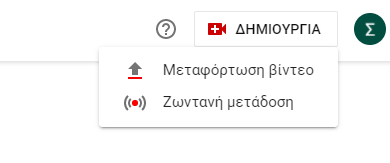 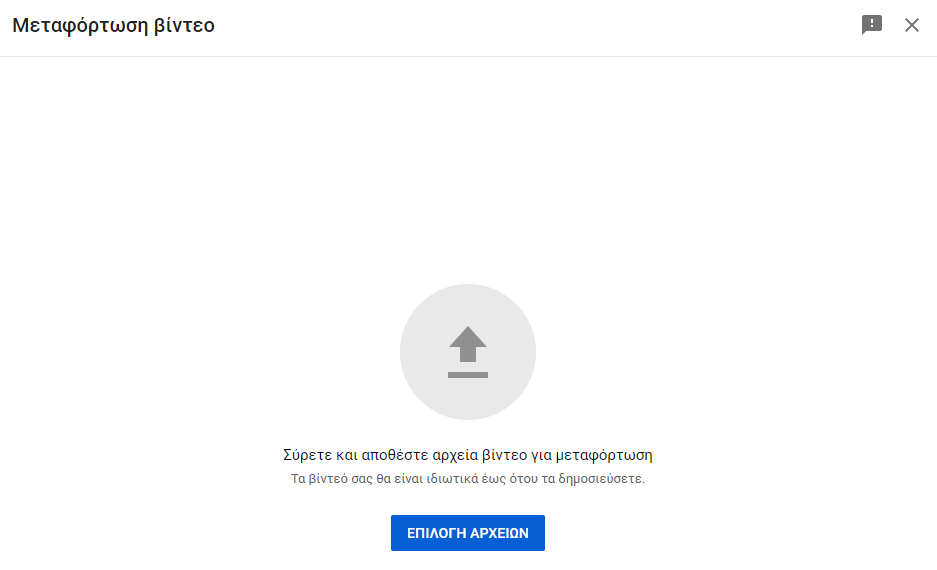 Όταν μεταφορτωθεί το video, θα παρουσιάζεται με μορφή λίστας, όπως φαίνεται στην παρακάτω   εικόνα. Κάνουμε κλικ στο σύνδεσμο «Απόρρητο».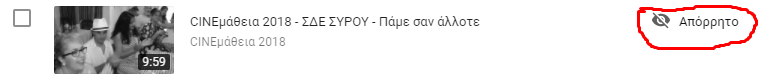 Στο αναδυόμενο παράθυρο επιλέγουμε «Αποθήκευση ή δημοσίευση» και στη συνέχεια: «Δημόσιο». Έπειτα κάνουμε κλικ στο σύνδεσμο ΔΗΜΟΣΙΕΥΣΗ. 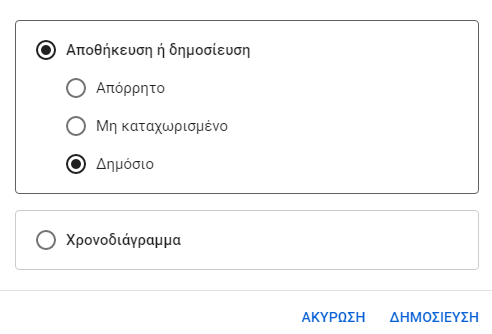 Από τη λίστα επιλέγουμε τις τρεις τελείες που υποδεικνύουμε,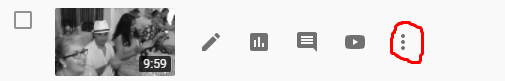 οπότε θα εμφανιστεί το παρακάτω παράθυρο: 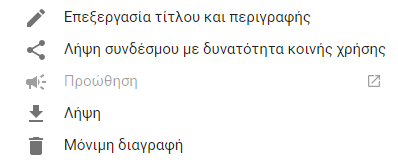 Τότε επιλέγουμε : «Λήψη σύνδεσμου με δυνατότητα κοινής χρήσης».  Ο σύνδεσμος έχει πλέον αντιγραφεί στο πρόχειρο και μπορεί να μεταφερθεί  διά επικόλλησης στη φόρμα Google.